Installation Guide: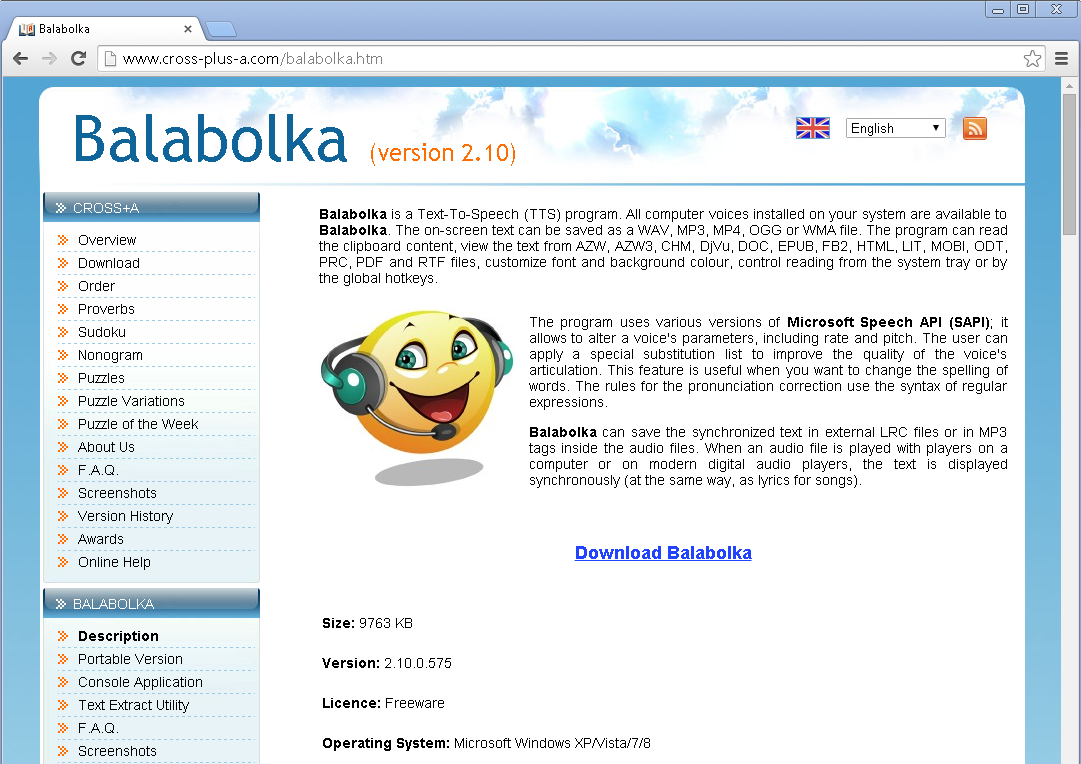 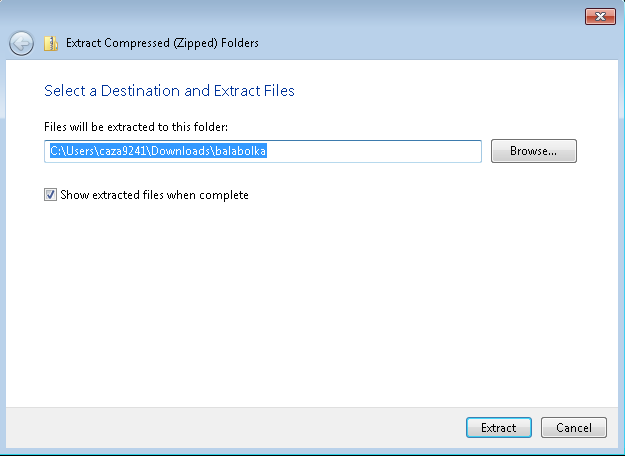 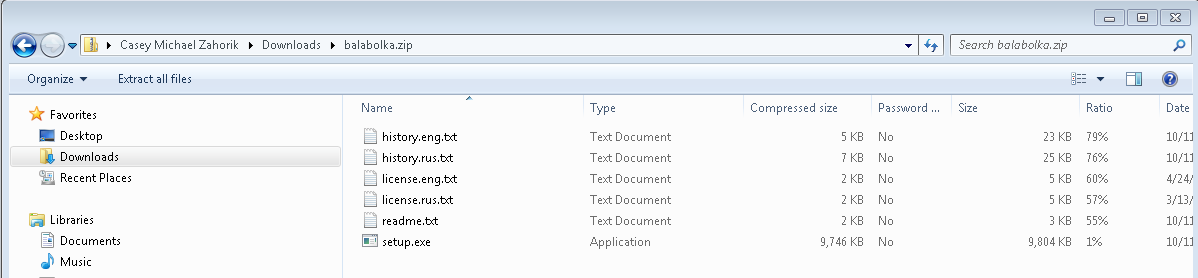 